SouthfieldPublic SchoolsAPPLICATION FOR IN-DISTRICT SCHOOL OF CHOICE – 2021-2022For Students Currently Attending Southfield Public Schools Only!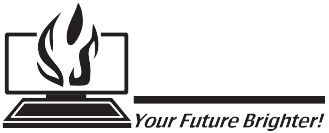 DEADLINE: 4 P.M., Friday August 27, 2021Southfield Education Center:16299 Mount Vernon, Southfield, MI 48075 • (248) 746-7601 • Fax: (248) 746-7618Email: student.registration@southfieldk12.org   Incomplete applications will not be eligible for School of Choice. Please complete a separate application for each student.Please PrintStudent:	Date:  	(Last Name)	(First Name)Gender:  ¨ Male  ¨ Female	Date of birth:   	School currently attending: 	Current grade:	Grade in September 2021:  	Parent/guardian:	Relationship to student:   	Address:  	Street Address/Apt. #	City	State	Zip CodeHome phone: (	)  	Work phone: (	)  	Does the student require Special Education services?..................................................................................... ¨ Yes	¨ NoDoes the student have an active IEP? .............................................................................................................. ¨ Yes	¨ NoIs there a sibling currently attending the above school selected for School of Choice? ................................. ¨ Yes	¨ No If yes, student name:	School:	Grade:  		PLEASE SELECT SCHOOL OF CHOICE:ELEMENTARY SCHOOLS (K-5)	MIDDLE SCHOOL (6-8)	K-8 SCHOOLSTRANSPORTATION IS THE RESPONSIBILITY OF THE PARENT(S)/GUARDIAN(S)Please check the following boxes and sign below.I understand that I am responsible for transporting my child to his/her new school location if my school of choice request is granted. Transportation is not provided.I understand that the acceptance of school of choice requires a minimum commitment of one school year at the choice school.Parent/Guardian Signature	Date   	 NOTE: Falsification of information contained in the application will immediately void such agreement and result in said child being dropped from Southfield Public Schools. Any  false statements made in this application may subject the undersigned to criminal penalties for perjury.DEADLINE FOR APPLICATION MUST BE RECEIVED BY 4:00 PM FRIDAY, August 27, 2021.      PLEASE RETURN COMPLETED APPLICATIONS TO THE PUPIL REGISTRATION OFFICE                via Email @ student.registration@southfieldk12.org.¨Adler Elementary¨Levey Middle SchoolBirney K-8 School¨McIntyre ElementaryThompson K-8 International Academy¨Stevenson Elementary¨Vandenberg World Cultural Academy